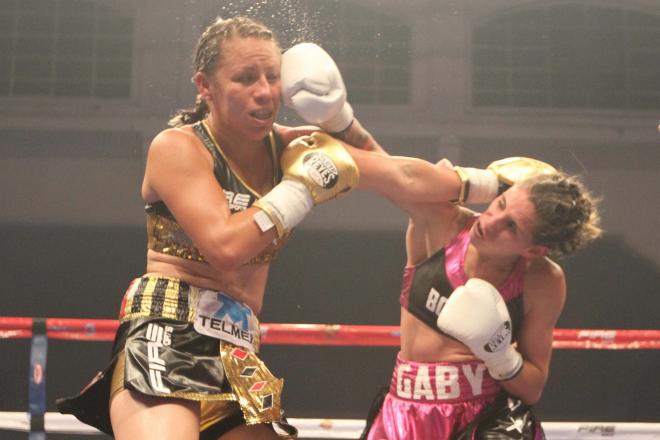 CONSEJO NACIONAL DEL DEPORTE DE LA EDUCACIÓN, A.C.UNIVERSIADA NACIONAL 2018CÉDULA DE INSCRIPCIÓNBOXEO FEMENIL_________________________________________		__________________________________COORDINADOR GENERAL DE LA REGIÓN		DELEGADO ESTATAL DEL CONDDEREGIÓN           ESTADOINSTITUCIÓNSIGLASPESOAPELLIDOSNOMBRE(S)De 48 a 51 kg1.-2.-De 57 a 60 kg1.-2.-De 69 a 75 kg1.-2.-APELLIDOSNOMBRE(S)ENTRENADOR(A) 1ENTRENADOR(A) 2